CHAPEROMATEMATICAS IISEGUNDO BASICOProf. Walter Pinot Sandoval/Kevin Ochoa Rivera.GUIA VIRTUAL No. 20 MATEMATICAS(Semana del 13  al 19 de agosto 2020)Instrucciones generales: puede imprimir la hoja de trabajo que se le envía, resuelva todos los ejercicios, si es necesario utilice hojas adicionales o su cuaderno de trabajo, escriba las respuestas en los espacios indicados para cada ejercicio, tome una foto y envíela a la plataforma de classroomO envíela al correo mate.chapero@gmail.comUne cada binomio con el factor común correspondiente.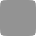 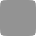 x 1 xyx2y 1 xyx2y2 2 x2yz3x2 2 x4x2y 2 2xy2xy2xyx2yxDetermina el factor común y factoriza.a. 6x5 1 9b. 25x4y 2 30x3yc. 4a2b 1 8ab2 2 16a3b3d. 4 n5 2 1 n4 1 2 n3 2 5 n23	3	3	3e. 1 w5 2 3 w3 1 5 w2 2 1 w2	2	2	2Completa las expresiones.a.  x(a 1 8) 2 y(a 1 8) 5 (a 1 8)(	)b.  7x(3x 2 2) 2 8(	) 5 (3x 2 2)(7x 2 8)c.  n(x 1 5) 1 (	) 5 (x 1 5)(n 1 1)d. 8 2 a 1 5m(8 2 a) 5 (	)(8 2 a)e.  y2(x 2 1) 1 (2x 1 1) 2 2(x 2 1) 5 (x 2 1)(	)Agrupa y factoriza.a. px 2 2qx 1 4qy 2 2pyb. 5a2d 2 10bd 1 6b 1 5cd 23a2 2 3cc. 12m2 2 12m 1 m3 2 m2 1 12 1 md. 8a2 2 am 1 8ab 2 9m 2 bm 1 72aEscribe qué se debe hacer en cada caso para que la expresión pueda factorizarse utilizando el factor común.a. 5(a 2 b) 1 n(2a 1 b)b. 5 a2(a 2 1) 1 (1 2 a) 2 4a(1 2 a)Resuelve.Varias personas engramillaron un terreno rectangular que tiene un área de 25x2 2 15x. Factoriza la expresión y detemina las medidas del terreno.Determina el área sombreada de las siguiente figura y exprésala en forma factorizada utilizando factor común.